Министерство образования и науки Пензенской областиНа конкурс «Старт в науку» «Происхождение имён:       от языческих имён к христианским»                                                                          Выполнила – Рзянкина                                                                       Кристина Алексеевна                                                                       ученица 8 «б» класса                                                                МБОУ СОШ №2                                                                                  Нижнеломовского района                                                                              Научный руководитель –                                                                             учитель русского языка                                                           и литературы                                                                           Болеева Ольга Николаевна                                                Н-Ломов, 2013СодержаниеВведение                                                                                                   с.31. Имя «своё» и «чужое»                                                          с.4-51.1 Источники имён наших славянских предков              с.4-51.2 Война имён                                                                          с.52.Церковнобогослужебная литература-источник наших имён                                                             с.6-72.1 Канонические имена                                                         с.62.2Личные имена Евангелия в русском языке                  с.6-7Вывод                                                                                         с.9Литература                                                                                с.10Приложение                                                                              с.11Введение     Есть такая загадка: «Не мёд, а ко всему льнёт». Варианты отгадки: слово или имя. Имя… Оно дано человеку с рождения и сопровождает его всю жизнь. Каждый не раз задумывался: почему ему дали такое имя? где и когда оно появилось? как попала к нам? что означает в переводе на русский язык? откуда вообще появились на свете человеческие имена?Нет меж живущих людей, да не может и быть, безымянных:В первый же миг по рождении каждый, убогий и знатный,Имя, как сладостный дар, от родимых своих получает.       Вот какими звучными стихами сказал когда-то о человеческих именах великий старец Гомер. Прошли тысячелетия, а сказанное Гомером и сейчас остаётся правдой.Тема: «От языческих имён к христианским» всегда очень актуальна, поскольку каждого интересует какую информацию несёт его имя.Целью работы:  является исследование возникновения языческих имён и история христианских имён.Задачами-  рассмотрение происхождения и значения имён.Объектом исследования являются христианские имена, а предметом- 1)имена в Евангелии от Матфея;2) имена Нижнеломовского района.Глава 1Имя «своё» и «чужое»Источники имён наших славянских предковОльга, Мария, Андрей, Сергей, Татьяна, Иван…Мы так привыкли к этим именам и считаем их своими, родными, русскими. А это вовсе не так.Обратимся к истории, которая подскажет, где имя «своё», а где «чужое».Представим себе Древнюю Русь до принятия христианства, то есть до конца 10 века. Родилось дитя у наших предков. Отец и мать захотели выразить любовь и нежность к своему ребёнку в имени. Отсюда Ждан, Любим, Любаша, Милуша. Но дети доставляли не только радость. Иной ребёнок плакал ночами. Вот вам и Будилко, Неупокой, Шумило, Бессон. В этих именах сливались нежность и отчаяние уставшей матери, замученной работой, бессонными ночами.Были в старину и  такие семьи, для которых каждый новый ребёнок по их горькой нищете, по голодной жизни оказывался нежеланным. Отсюда и Неждан, Нечай, Докука, Беда.Были и другие причины, по которым давались имена.Предки наши были язычниками, были очень суеверными. Они боялись «глаза», вредного действия чужих или своих похвал. Им казалось, если назвать ребёнка красивым, горделивым именем, это значит привлечь к нему злых духов. Назвали сына Красавчиком, а дочурку Ладой, а бес  тут как тут, ему лестно завладеть таким прелестным ребёнком. А вот на Хворощу, Гнилозуба он не польстится. Так под обманным именем, которое было как бы оберегом, дитя росло спокойно.Иногда такие хитрости бывали весьма сложными. После рождения ребёнка у нас на Руси разыгрывался целый смешной спектакль. Отец, крадучись, под полой выносил младенца из избы, а потом с криком и шумом появлялся в избе и уверял всех, что нашёл подкидыша. Все домашние ругали и того, кто подбросил ребёнка и самого малыша, а затем нарекали его Найдёном(Найдёнкой)или Ненашем. Бесы отступали: погубишь ребёнка, а люди обрадуются- ведь он им чужой.Очень распространён был обычай давать имена по времени появления ребёнка на свет. Языковеды в старых документах отыскали такие имена:  Зима, Полетко, Подосен, Мясоед, Суббота.В обычае было выбирать имя в связи с разными обстоятельствами рождения малыша. В старых рукописях есть имя Дорога: родился в пути; Мороз: этот ребёнок родился во время лютых холодов.Учёные называют десятки источников, откуда наши предки черпали свои имена. Людей называли и по профессии (Кожемяка, Поп, Быкодёр), по народностям (Татарин, Черемис, Мордвин), по самым различным чертам ребячьего характера и наружности (Черноголов, Соловей, Щетинка, Смола).Археолог А.В. Арциховский обнаружил, что в древнем Новгороде жила семья волховских рыбаков, носивших фамилию Линёвы. Очевидно, родоначальника их звали Линь. А старый Линь оказался, вероятно, человеком не без юмора: своих четырёх сыновей он окрестил тоже «по-рыбьи»: Сом, Ёрш, Окунь, Судак. Доказательством того, что такие имена были, служат современные фамилии, пришедшие к нам из древности: Сомовы, Ершовы, Окунёвы.Вот  так иногда нехитро, а иногда затейливо, с определённым умыслом наши древние предки выбирали имена детям.1.2  «Война имён»С принятием христианства наши предки попали в затруднительное положение. На Руси ещё не могло быть своих святых: святые не могли быть язычниками. Значит, не было и таких русских имён, которые принимала бы христианская церковь.  Приходилось давать детям непонятные, странно звучащие греческие или еврейские имена, да и взрослых при крещении переименовать. Это было так непривычно, так не нравилось многим, что вскоре установился довольно странный обычай: двухымённость. Если верить летописи, первой христианкой на Руси оказалась великая княгиня Ольга, жена князя Игоря. Имя Ольга- не христианское, не греческое и не древнееврейское, а скандинавское, варяжское имя. У варягов оно звучало Хельга. Княгиня крестилась. Ей нарекли новое имя, имя умершей матери римского императора Константина, под покровительством которого она оказалась,- имя Елена, что по-гречески значит «светлая, сияющая».В православном календаре день 24 июля обозначен как двойной праздник: «Равноапостольной Ольги, великой княгини Российской, во святом крещении Елены».Церковь признала святой эту лукавую, жестокую, но очень умную женщину; церковь примирилась даже с тем, что благодаря ей новое языческое, варяжское имя попало в христианские святцы. День 24 июля- праздник в память и Елены, и Ольги.Итак, с  принятием христианства детей следовало называть именем святых, а святые- все иностранцы.Русский народ не видел никаких преимуществ в именах «календарных» (церковных); не видел ничего плохого в старинных своих именах, домашних. Но так как церковь всё время продолжала яростно бороться против мирских имён, то мало-помалу на них лёг запрет. Их начали рассматривать как что-то незаконное.По подсчёту учёного Н.Морошкина, в середине 19 века у нас на каждые 12 носимых русскими людьми чисто русских имён, произведённых от славянских корней, приходилось не менее 1000 чужестранного происхождения. К тому же свои имена стали мало-помалу очень однообразными, если говорить о тех из них, которые были в конце концов приняты в официальные святцы. Это не так уж удивительно: церковь кое- как примирилась только с княжими именами. Такие славянские имена - Ростислав, Мечислав, Вячеслав, Ярослав, Владислав- известны нам и сейчас; их церковная цензура с грехом пополам пропустила, в то время как многие великолепные древние наши имена: Лада, Рогнеда, Милонега, Добрыня, Дружина, Добрило и многие другие - исчезли навсегда.Теперь уже немногие - это языковеды, историки, археологи- помнят и знают о «войне имён» в древней Руси.Глава 2Церковнобогослужебная литература- источник наших имён2.1                          Канонические именаХристианству на Руси уже более 1000 лет, и это самая милосердная религия в мире, а церковнослужебная литература оказала благотворное влияние на нашу речь. В неё вошли самые различные элементы церковнославянского языка. Если говорить об антропонимике, то значение текстов Нового Завета в этом отношении переоценить просто невозможно. Именно с церковнобогослужебной литературой связана основная часть наших современных мужских и женских личных имён. В переработанном виде по законам русского языка церковнославянские антропонимы являются наиболее распространёнными, несмотря на большой и разнохарактерный влив неканонических имён нового времени. В нашем языке, по данным языковедов, 90 % канонических имён достаточно назвать, например, такие имена, как Алексей, Анастасия, Анатолий, Андрей, Анна, Артём, Афанасий, Валентин(а), Евдокия, Елена, Елизавета, Иван, Илья, Кирилл, Константин, Любовь, Максим, Мария, Марфа, Михаил, Надежда, Наталия, Никита, Николай, Павел, Пётр, Сергей, Татьяна, Тимофей, Фёдор, Юрий, Яков и многие другие.Некоторые из этих антропонимов восходили к именам «действующих лиц» благовествований Нового Завета, повествующего о жизни, смерти и воскресении  Иисуса Христа. Став неотъемлемой принадлежностью русского календарного именослова, они обрусели и многие из них дали устойчивые словосочетания или производные слова, послужили основой пословиц и поговорок, поэтической символики, послужили основой географических наименований.2.2             Личные имена Евангелия в русском языкеВ своей работе, чтобы доказать всё выше сказанное, я остановлюсь на некоторых именах вошедших в русский язык из Евангелия, как они были зафиксированы в святом благовествовании от Матфея (пользовалась изданием Совета Русской Православной Церкви 2005 г.).Итак, имя Иисус является первым антропонимом Евангелия. Это имя, со слов языковедов, часто давалось детям и до рождения Христа, просто по заведённому обычаю. Христу же, по свидетельству Матфея, имя дано было так: «Ангел Господень явился ему (Иосифу) во сне и сказал: … и наречёшь ему имя Иисус, ибо он спасёт людей своих от грехов их». Действительно, имя Иисус, пришедшее в русский язык из церковнославянского языка, буквально значит «спаситель». Именно поэтому в древнерусском языке появились слова Спасъ и Спаситель в значении «Иисус Христос». Это семантическая калька имени Иисус нашла своё отражение в названиях городов и деревень: Спасск, Спас-Деменск, Спасское, Спасское Лутовиново, а также в оборотах яблочный спас, медовый спас, ореховый спас.В наши дни именем Иисус (как и Христос) детей в России ( по понятным причинам) не называют.Имя Христос было дано Иисусу как пророку, обладающему святостью первосвященника и могуществом царя, пришедшему спасти человечество от его грехов. По происхождению это слово греческое, усвоено нашим языком в виде мессия. В русском языке слово Христос прочно укрепилось и послужило базой целого ряда нарицательных существительных  (христианство, христопродавец), глаголов ( христосоваться, христорадничать) и фразеологизмов (Христа ради, Христом-Богом прошу, как у Христа за пазухой).Мать Иисуса Христа носила имя Мария. На Руси это самое известное и любимое имя. По происхождению это церковнославянизм, восходящий к греческому Maria, которое, в свою очередь, является переоформлением древнееврейского Мариам. Этимология этого слова не установлена: одни толкуют его как производное со значением «высокая», «возвышенная», другие- как «горькая», третий- как «отвергающая, противящаяся». Во всяком случае, Богоматерь получила это имя по установившейся  традиции, и оно у неё «говорящим» уже не было. В русской народной речи рядом с именем Мария появился его фонетический дублет Марья, отражённый в фитонимах Иван-да-Марья, Марьин корень. У полного имени Мария в нашей речи существует большое количество соответствующих интимных имён: Маша, Маруся, Муся, Маня, Мака, Муля.Имя Иосиф, которое носил муж Марии (матери Христа), также появилось у нас как церковнослаянизм, заимствованное из древнееврейского, где оно толкуется как «Божье прибавленье». В русском языке имя Иосиф изменилось сначала в Есип, а затем в Осип, отложившихся в фамилиях Есипов и Осипов.Имя Ирод в наш именослов не вошло, но в разговорной речи оно употребляется как бранное слово (в значении «жестокий человек») довольно часто. Появление такой семантики у личного имени иудейского царя Ирода Великого объясняется страшной жестокостью этого правителя, выразившейся в том, что при известии о рождении Иисуса Христа он решил погубить младенца, а «увидев себя осмеенным волхвами, весьма разгневался и послал избить всех младенцев в Вифлееме и во всех пределах его, от двух лет и ниже…» (Еванг., от Мф. гл.2). Косвенно этот антропоним отразился в нашем языке во фразеологических оборотах иродова образина и избиение младенцев.С именем Ирод  опосредственно  связано и одно из самых распространённых на Руси мужских имён- Иван. Имя Иван является переоформлением антропонима Иоанн (это имя носил Иоанн Предчете, или Иоанн Креститель). Иоанн Креститель был обезглавлен по приказу Ирода ( но не Ирода Великого, а его сына- Ирода Антипы) : внучка Ирода Великого Саломея своей пляской в день рождения Ирода так угодила ему, что он клятвенно «обещал ей дать, чего она ни попросит. Она же, по наущению матери своей (жены Ирода Антипы), сказала: дай мне здесь на блюде голову Иоанна Крестителя» (Мф. Гл. 14).Имя Иоанн в русском языке- церковнославянский грецизм, передающий древнееврейское Иоханин (буквально –«Божья благодать; Божий дар»). Это имя уже в древнерусскую эпоху в живой речи было «переработано» в Иван, которое сразу же обросло уменьшительно-ласкательными и уничижительными производными типа Иваха, Ивашка, Ива, Иванча, Ивахно, Ваня, Ванюша,  Ванёк. Отсюда и фамилии: Ивахин, Ивашкин, Ивин, Иванчиков, Ивашов, Ванин, Ванюшечкин, Иванов. Фамилия Иванов, как и имя Иван, стали символом русскости. При изучении данной темы я выявила, что имена бывают модные и немодные, модные только лишь в определённом году, модные лишь в той или иной местности. Используя данные Нижнеломовского ЗАГСА, я выявила какие имена давались новорождённым в 2012 году в нашем районе и какие имена самые распространённые. Мне было интересно выявить, какие имена давались раньше. Я воспользовалась данными Нижнеломовского пенсионного фонда, выбрав людей, возраст которых сейчас от 80 до 100 лет. Это всего лишь данные по двум участкам, исключая город. Общее количество имён 443. Как видно из таблицы самыми распространёнными женскими именами являлись Мария, Александра, Анна, Нина, Валентина, а среди мужских Николай, Василий, Виктор.Вывод:Итак, проследив за возникновением языческих, а потом и христианских имён, я старалась убедить вас в том, что тема «Антропонимика» очень интересна и актуальна. Мы все носители имён, поэтому к имени надо обращаться как к чему-то значимому в нашей жизни. Поучительно то, что наши не так уж далёкие предки (я имею в виду 19-20 век) давали имена, связанные с каноническим календарём. Это видно из сравнения, мною проведённого между началом 20 века и 21 века. Большинство долгожителей носят имя Мария и Иван. Эти имена словно талисманы. И как жаль, что в настоящее время люди отходят от своих корней, от христианских имён. Хочу обратить ваше внимание на статью из газеты, где рассказывается, какие имена даются детям в наше время.Литература:1.  Евангелие от Матфея. Совет русской православной церкви. 2005 год.2.  Л.В.Успенский «Ты и твоё имя». Издательский дом: Детская литература. 1972 год.3.Н.Тупиков «Заметки к истории русских имён». С-Петербург. 2001 год.4. А.М.Селищев «Происхождение русских фамилий, личных имён и прозвищ». М.: Просвещение, 1968.5. В.Д.Бондалетов Русская ономастика: Учеб. пособие. — М.: Просвещение, 1983.                 Приложение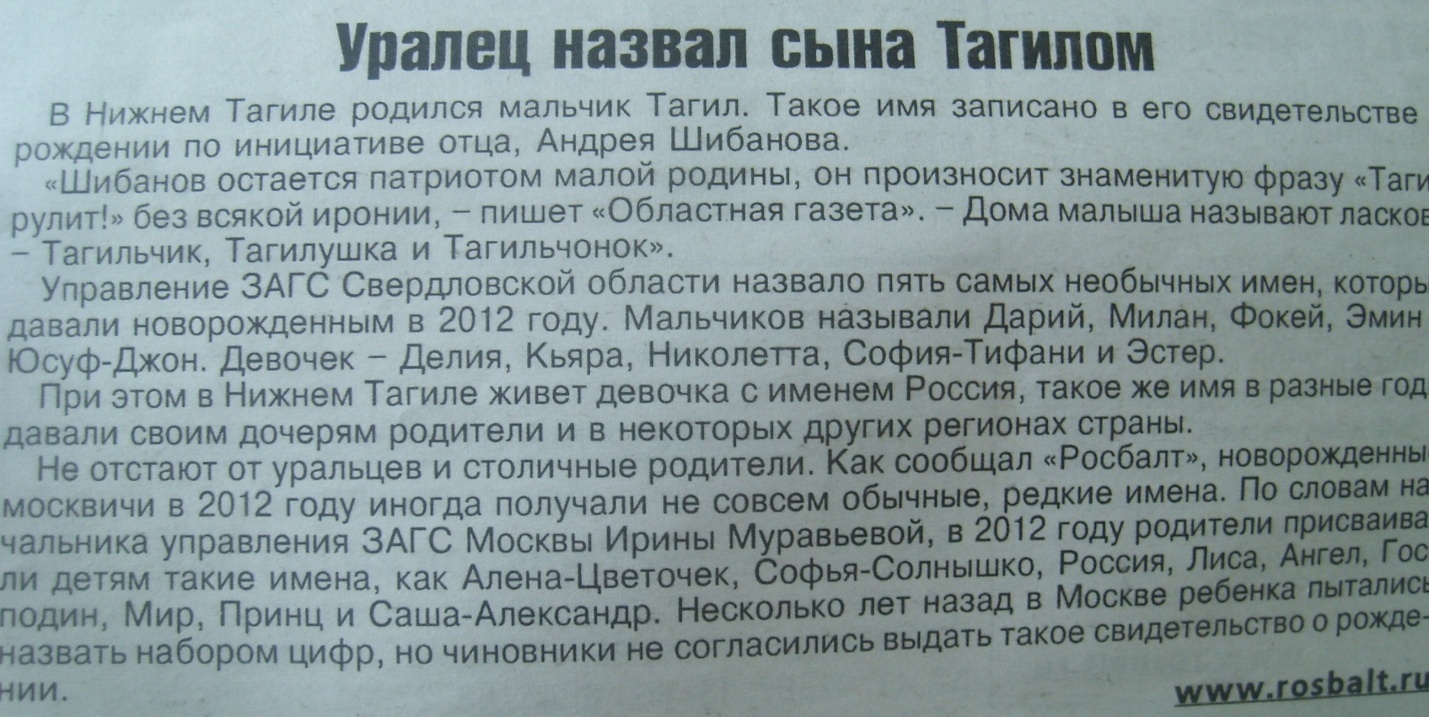 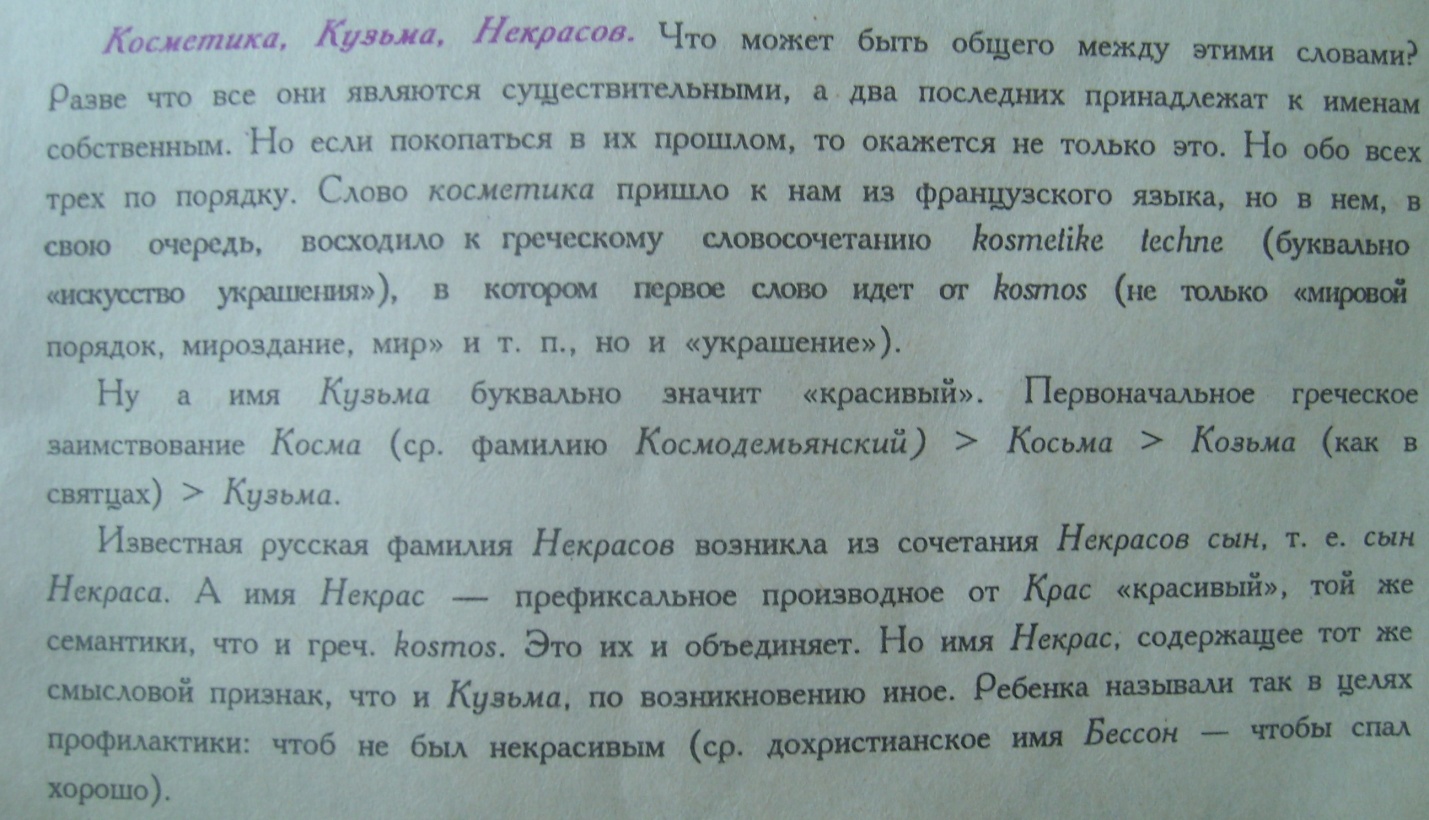 